 Instructions
You are Charlie Fitzgerald’s bookkeeper. Use the template provided and do the following:Record the journal entries. Use explanations for each entry. Set up the ledger using the Chart of Accounts. The accounts in the ledger will be in the same order as the Chart of Accounts.Record the opening balances from the Trial Balance in the ledger.Post the journal entries in the ledger. Do an equality check to ensure that the debits equal credits in the ledger. This is a check to ensure the ledger is in balance. Add all the debits in one column. Add all of the credits in another column. The totals of both columns should be equal. If not, there is an error.The follow The following are the Chart of Accounts and Trial Balance for Fitzgerald, Tattoo Artist.  Charlie Fitzgerald is a tattoo artist who works out of a small store front. Below are the Chart of Accounts and Trial Balance for Fitzgerald, Tattoo Artist.  Charlie Fitzgerald is a tattoo artist who works out of a small store front.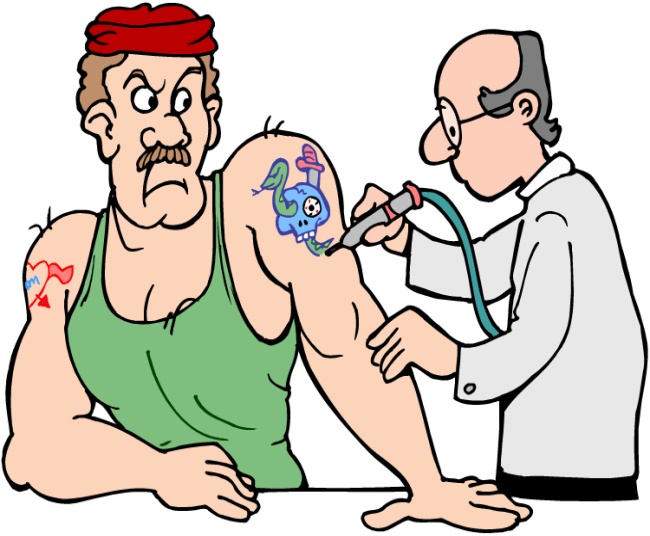 Chart of AccountsChart of AccountsNo.Account101Bank110AR – P. Brown115Supplies120Equipment205A/P – Gravel Co.250HST Payable255HST Recoverable305C. Fitzgerald, Capital310C. Fitzgerald, Drawings405Tattoo Revenue505Auto Expense510WagesHere are the transactions for October, 2013Oct 4Completed a tattoo of an eagle on the forearm of Tyler Gill for cash. Sold tattoo/tattoo service for $120.00 plus HST. Oct 7Paid wages for previous week, $475.00Oct 7Paid Gravel Co. $1500.00 on account.Oct 10Received payment in full from Paul Brown on account.Oct 15Purchased Supplies for $500.00 plus HST. Purchased from Gravel Co. on account.Oct 21Completed a tattoo of a dragon on the forearm of Paul Brown. Sold tattoo/tattoo service for $125.00 plus HST on account.Oct 25Charlie withdrew $350.00 cash for personal use.Oct 30Paid the HST owing from September by cheque. (Use the September HST balances.Oct 30Purchased gas for the company vehicle - $48.00 plus HST. Paid by cheque.